MODELLO DI DIAGRAMMA DI GANTT DEL CICLO DI VITA DEL PRODOTTO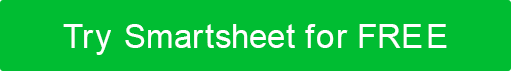 CHIAVE DI STATOPRODOTTO 1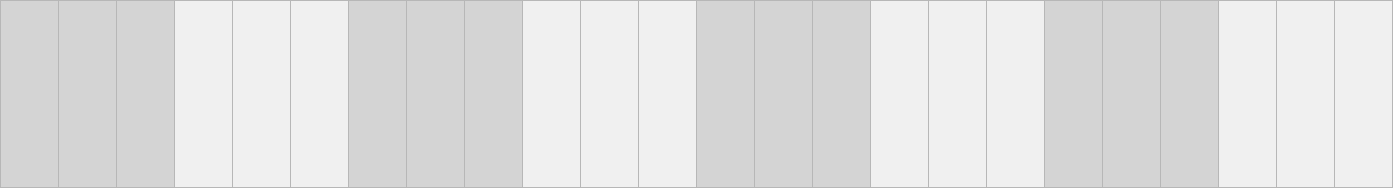 PRODOTTO 2PRODOTTO 3PIANIFICAZIONEAPPROVATOSVILUPPOVARATAALTRO 1ALTRO 2ALTRO 320XX - Q3 20XX - Q3 20XX - Q3 20XX - Q420XX - Q420XX - Q420XX - Q120XX - Q120XX - Q120XX - Q220XX - Q220XX - Q220XX - Q320XX - Q320XX - Q320XX - Q420XX - Q420XX - Q420XX - Q120XX - Q120XX - Q120XX - Q220XX - Q220XX - Q2LugAgoSETOTTNOVDicGENFEBMARAPRMAGGiuLugAgoSETOTTNOVDicGENFEBMARAPRMAGGiuDISCONOSCIMENTOTutti gli articoli, i modelli o le informazioni fornite da Smartsheet sul sito Web sono solo di riferimento. Mentre ci sforziamo di mantenere le informazioni aggiornate e corrette, non rilasciamo dichiarazioni o garanzie di alcun tipo, esplicite o implicite, circa la completezza, l'accuratezza, l'affidabilità, l'idoneità o la disponibilità in relazione al sito Web o alle informazioni, agli articoli, ai modelli o alla grafica correlata contenuti nel sito Web. Qualsiasi affidamento che fai su tali informazioni è quindi strettamente a tuo rischio.